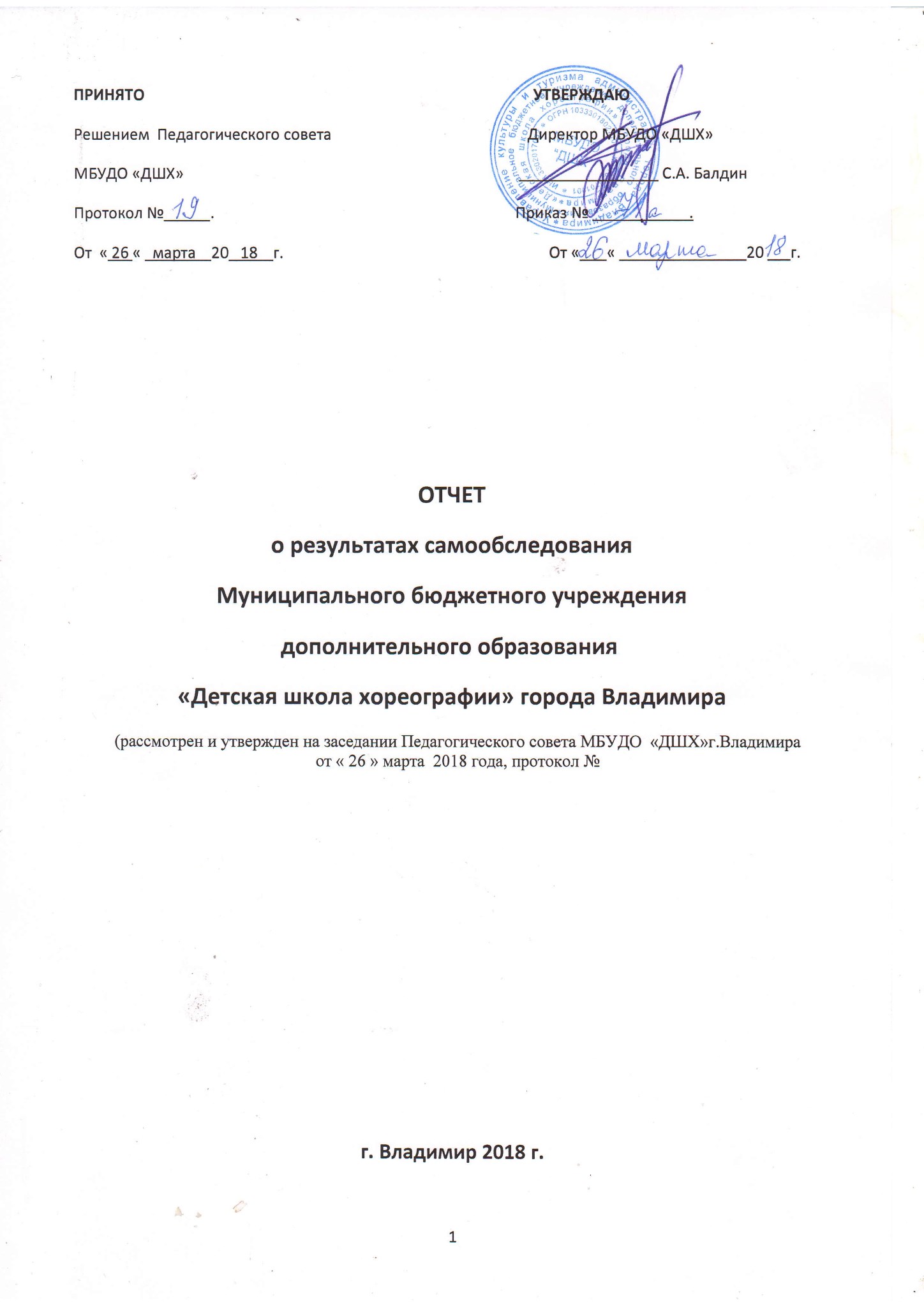 Структура отчета о самообследовании УчрежденияI. Образовательная деятельность школы1.1. Общая характеристика школыМБУДО «Детская школа хореографии» г. Владимира создана Учредителем для достижения следующих целей – развитие мотивации личности к познанию и творчеству через реализацию дополнительных образовательных программ, а также на раннее профессиональное определение в области хореографического искусства. Для достижения указанных целей Учреждение осуществляет образовательную деятельность  через реализацию дополнительных общеобразовательных программ хореографической направленности: дополнительных общеразвивающих  и дополнительных предпрофессиональных  программ в области хореографического искусства.	Задачами деятельности Учреждения являются:обеспечение духовно-нравственного, гражданско-патриотического, трудового воспитания детей;выявление и развитие творческого потенциала одаренных детей;создание и обеспечение необходимых условий для личностного развития, укрепления здоровья, профессионального самоопределения и творческого развития детей в возрасте от 6,6 до 15 лет;адаптация детей к жизни в обществе;формирование общей культуры  детей;организация содержательного досуга детей;удовлетворение потребности детей в художественно-эстетическом и интеллектуальном развитии.  Самообследование муниципального  бюджетного учреждения дополнительного образования  «Детская школа хореографии» г. Владимира (далее МБУДО  «ДШХ» г. Владимира) проводилось в соответствии с  Федеральным Законом от  29.12.2012 г. N 273-ФЗ «Об образовании в Российской Федерации», «Порядком проведения самообследования образовательных организаций», утвержденным приказом Министерства образования и науки Российской Федерации от 14 июня 2013  года № 462, Постановлением  Правительства РФ от 5 августа 2013г. № 662 «Об осуществлении мониторинга системы образования»,  нормативными приказами и письмами Министерства образования и науки Российской Федерации, Министерства культуры Российской Федерации, Уставом МБУДО  «ДШХ» г. Владимира, внутренними локальными актами МБУДО  «ДШХ»                        г. Владимира. Целями проведения самообследования являются обеспечение доступности и открытости информации о деятельности учреждения (школы) , а также подготовка отчета о результатах самообследования.Самообследование проводится ежегодно, анализируется работа по состоянию на 01 апреля текущего года. Самообследование проводится в форме анализа, ответственными лицами, согласно приказа директора № 49 от 19.02.2018 г. по МБУДО «ДШХ» г. Владимира.                                                                                                      Отчет составлен по материалам самообследования деятельности МБУДО  «Детская школа хореографии» г. Владимира с 01.04.2017 г. по 01.04.2018 г.                 При самообследовании анализировались:организационно-правовое обеспечение образовательной деятельности;структура и система управления;образовательные программы по видам искусства;качество подготовки выпускников;воспитательная работа;концертная деятельность;конкурсная деятельность;качество кадрового обеспечения образовательного процесса;методическое обеспечение образовательного процесса; 	 качество материально-технической базы  (обеспеченность образовательного    процесса необходимым оборудованием).1. 2.Общие сведения об организацииНаименование: муниципальное  бюджетное  учреждение дополнительного образования   «Детская школа хореографии» г. Владимира, сокращенное наименование МБУДО «ДШХ» г. Владимира                                                                                                                                         Юридический и фактический адреса: 600025, г. Владимир, Октябрьский проспект дом 6 Телефон/факс: 8(4922)  42-06-91,  телефоны: 8(4922)  32-52-11 (вахта).Директор школы — Балдин Сергей АлександровичE-mail: vladance33@mail.ru,Сайт, www.dance33Год основания: 1987 г.Учредитель:  функции и полномочия Учредителя Школы осуществляет Управление культуры и туризма администрации города Владимира.Лицензия: серия 33Л01 № 0002138 (регистрационный № 4018 от 02 сентября 2016 года) выдана Департаментом образования администрации Владимирской области, срок действия- бессрочно.Свидетельство о постановке на учет российской организации в налоговом органе  серия 33 № 002030901Аккредитация: Свидетельство о государственной аккредитации от 08.02.2010 г.,  рег. № 27.Школа создана, по архивной справке, решением Владимирского городского Совета народных депутатов от 09.10.1987 года.Режим работы школы: 08:00 -  20:00                                                      Учреждение в своей деятельности руководствуется Конвенцией ООН о правах ребёнка, Конституцией Российской Федерации, Гражданским кодексом Российской Федерации, Бюджетным кодексом Российской Федерации, Федеральным Законом от 12.01.1996 № 7-ФЗ «О некоммерческих организациях», Федеральным законом от 24.07.1998 № 124-ФЗ «Об основных гарантиях прав ребёнка в Российской Федерации»,  Федеральным законом от 24.06.1999 № 120-ФЗ «Об основах системы профилактики безнадзорности и правонарушений несовершеннолетних», Федеральным Законом от 25.12.2008 г. № 273-ФЗ «О противодействии коррупции»,  Федеральным  Законом от 29.12.2012 г. № 273-ФЗ «Об образовании в Российской Федерации», Указами и распоряжениями Президента Российской Федерации, нормативными актами Правительства Российской Федерации, иными Федеральными законами, постановлениями Главного государственного санитарного врача Российской Федерации, иными законами и нормативными актами администрации города Владимира,  Уставом.Права юридического лица у Учреждения возникают с момента его государственной регистрации в установленном законом порядке.Учреждение имеет печать с полным наименованием, гербовую печать, штампы, бланки и прочие реквизиты.Учреждение от своего имени может приобретать и осуществлять имущественные и личные неимущественные права, нести обязанности, быть  истцом и ответчиком в суде.Учреждение обеспечивает доступ к информации о своей деятельности в порядке, установленном законодательством Российской Федерации и муниципальными правовыми актами администрации города Владимира.Учреждение осуществляет в соответствии с муниципальными  заданиями деятельность, связанную с выполнением работ, оказанием услуг, относящихся к его основным видам деятельности.Право на ведение образовательной деятельности и льготы, установленные действующим законодательством Российской Федерации, возникают у Учреждения с момента выдачи ему лицензии.Внесение сведений о юридическом лице:Свидетельство о постановке на учет российской организации в налоговом органе по месту нахождения: Межрайонная инспекция Федеральной налоговой службы №12 по Владимирской области от 22.04.2003 года.Основным нормативно-правовым документом Учреждения является Устав, в соответствии с которым Учреждение осуществляет в порядке, установленном законодательством Российской Федерации образовательную деятельность в области дополнительного образования.Локальными нормативными актами, регламентирующими деятельность Учреждения также являются:решения Учредителя;решения Педагогического  совета;приказы директора;внутренние локальные акты;трудовые договоры;договоры о сотрудничестве с другими организациями;должностные инструкции работников Учреждения;Положение о Педагогическом совете;Положение о работе с персональными данными работников Учреждения;Коллективный договор;Положение о Системе оплаты труда работников Учреждения;Положение о правилах приема детей в Учреждение;Положение по организации текущего контроля успеваемости, промежуточной и итоговой аттестации обучающихся Учреждения.Важным нормативным документом, устанавливающим гарантию трудовых прав и свобод работников и обучающихся, создание для них благоприятных условий труда являются Правила внутреннего трудового распорядка, соответствующие Трудовому Кодексу РФ и учитывающие специфику функционирования Учреждения. Деятельность Учреждения регламентируется также планом мероприятий по повышению эффективности и качества услуг в Учреждении «Дорожная карта».Взаимоотношения между участниками образовательного процесса регламентируются Уставом и договорами с родителями (законными представителями), определяющими уровень получаемого образования, сроки обучения и другие условия.Выводы и рекомендации:МБУДО «Детская школа хореографии» г. Владимира располагает необходимыми организационно-правовыми документами на ведение образовательной деятельности, реальные условия которой соответствуют требованиям, содержащимся в них.Раздел 2. Система управления школы2.1. Характеристика структур и органов управления школы.В соответствии с Уставом, нормативными правовыми актами, действующими в РФ, МБУДО «ДШХ» г. Владимира  самостоятельна в формировании своей структуры.Управление осуществляется в соответствии с нормативными правовыми актами, действующими в РФ, Уставом.Органами управления Учреждения являются Учредитель Учреждения: Управление культуры и туризма администрации города Владимира, руководитель Учреждения (директор) и иные органы управления Учреждения.  Учреждение возглавляет директор, назначаемый на должность и освобождаемый от должности Учредителем в соответствии с правовыми актами администрации города Владимира.Компетенция и условия деятельности директора, а также его ответственность определяются в трудовом договоре, заключаемом между Учредителем и директором. Директор осуществляет оперативное руководство деятельностью Учреждения и наделяется полномочиями в соответствии с законодательством, Уставом, трудовым договором и действует на основе единоначалия. Директор несет персональную ответственность за соблюдение требований законодательства, Устава в деятельности Учреждения, а также за выполнение муниципального задания.Основными составляющими системы управления МБУДО «ДШХ» г. Владимира являются структура и процесс управления.Управление МБУДО «ДШХ» г. Владимира осуществляется на основе сочетания принципов единоначалия и самоуправления коллектива.Формами школьного самоуправления являются:Общее собрание трудового коллектива;Педагогический совет Школы;Формы школьного самоуправления одновременно выступают постоянно действующими органами управления Школой, функционирующими на основании Устава МБУДО «ДШХ» г. Владимира  и соответствующих Положений.Единоличным исполнительным органом управления является директор, который осуществляет текущее руководство деятельностью Школы (за исключением вопросов, отнесенных федеральными законами, иными нормативными правовыми актами Российской Федерации, законами города Владимира, уставом Школы , а именно:согласует деятельность всех участников образовательного процесса в соответствии с поставленными целями, программой и ожидаемыми результатами;организует гражданско-правовую, договорную, финансово-хозяйственную и кадровую деятельность Школы, в т.ч. обеспечивает исполнение договорных обязательств по выполнению работ, оказанию услуг, утверждает штатное расписание и должностные инструкции работников,  объемы педагогической нагрузки педагогических работников, обеспечивает соблюдение Школой финансовой дисциплины;обеспечивает постоянную работу над повышением качества предоставляемых Школой государственных и иных услуг, выполнением работ;обеспечивает составление и выполнение в полном объеме плана финансово-хозяйственной деятельности Школы в соответствии с порядком, определенным учредителем;подписывает обязательные для исполнения правовые акты и иные локальные акты Школы, выдает доверенности на право представительства от имени Школы;в соответствии с федеральными законами определяет состав и объем сведений, составляющих служебную тайну, а также устанавливает порядок ее защиты и обеспечивает его соблюдение;обеспечивает соблюдение законности в деятельности Школы, контролирует работу и обеспечивает эффективное взаимодействие структурных подразделений Школы;представляет Общему собранию трудового коллектива Школы для принятия проекты устава Школы, направлений развития Школы, планов экономического и социального развития Школы, ежегодных отчетов о поступлении и расходовании средств;представляет Педагогическому совету Школы для принятия проект годового плана приема и выпуска учащихся;утверждает по согласованию с Советом Школы размеры премирования, надбавок и доплат к ставкам заработной платы и должностным окладам работников Школы, иных выплат стимулирующего характера;утверждает в установленном порядке Правила внутреннего трудового распорядка Школы, положения о порядке премирования работников Школы, установления им доплат, надбавок к ставкам заработной платы и должностным окладам, а также осуществления иных выплат стимулирующего характера;обеспечивает выполнение государственного задания в полном объеме;обеспечивает составление отчета о результатах деятельности Школы и об использовании закрепленного за ним на праве оперативного управления имущества в соответствии с требованиями, установленными учредителем.Заместители директора обеспечивают оперативное управление образовательным процессом , хозяйственной деятельностью, реализуют основные управленческие функции:  анализ, планирование, организацию контроля, регулирование деятельностью педагогического коллектива, учебно-вспомогательного и обслуживающего персонала ДШХ.Трудовой коллектив Школы осуществляет общее руководство ее деятельностью. Общее собрание трудового коллектива имеет исключительное право:- принимать Устав Школы;                                                                                             	--принимать основные направления развития Школы, планы экономического и социального развития Школы;- выражать мотивированное мнение по проектам правил внутреннего трудового распорядка Школы, осуществления иных выплат стимулирующего характера;- одобрять коллективный договор и давать полномочия на его подписание от имени трудового коллектива;- регулировать в Школе деятельность общественных организаций, разрешенную законом;- избирать Совет Школы и заслушивать отчет о его деятельности.Совет Школы осуществляет общее руководство ее деятельностью в период между общими собраниями трудового коллектива.Совет Школы осуществляет контроль за выполнением решений общих собраний трудового коллектива Школы, реализацией замечаний и предложений работников, информирует трудовой коллектив об их выполнении, а также решает различные вопросы производственного и социального развития Школы, если они не отнесены к компетенции Общего собрания трудового коллектива Школы, Педагогического совета Школы, директора Школы.Педагогический совет осуществляет общее руководство деятельностью Школы в части организации образовательного процесса. В состав Педагогического совета Школы входят педагогические работники (директор школы, его заместители по учебно-воспитательной работе, преподаватели, концертмейстеры ).Педагогический совет:- разрабатывает и принимает программу развития Школы, образовательные программы и учебные планы, рабочие программы учебных дисциплин, общие правила организации режима учебно-воспитательного процесса (расписания занятий) в Школе, годовые учебные графики, Правила внутреннего распорядка для учащихся Школы;-осуществляет мероприятия для организации и совершенствования методического обеспечения образовательного процесса;- принимает годовой план приема и выпуска учащихся, определяет порядок и сроки проведения приемных прослушиваний (просмотров), возрастные и иные требования к поступающим.Взаимосвязь структур и органов управления школыВ школе работает высокопрофессиональный, стабильный и творческий коллектив,  состоящий из  13 педагогических работников, из них 9 преподавателя и 4 концертмейстера. С высшей категорией – 7 работника, с первой – 5 работника.Высшее образование имеют  11 педагогов ( 84,6%);Среднее специальное образование – 2 педагога ( 15,4%).Коллегиальными органами управления Учреждением являются  Педагогический совет, Общее собрание работников МБУДО «ДШХ»   г. Владимира,                               компетенции которых также определяет Устав Учреждения.В учреждении функционируют Структурные подразделения (отделения) – это объединения преподавателей по одной образовательной области, которые осуществляют проведение учебно-воспитательной, методической работы по одному или нескольким родственным учебным предметам, создается и ликвидируется на основании приказа директора по школе.Заведующий отделом подчиняется директору Учреждения, заместителю руководителя по учебно-воспитательной работе.Преподавательский состав формируется при наличии имеющихся специалистов в соответствии со штатным расписанием.Учреждение   работает по согласованному и утвержденному Перспективному плану работы на учебный год.  Все мероприятия (педагогические советы, заседания методических секций, отделов, совещания) проводятся в соответствии с утвержденным в Учреждении годовым Планом работы. Каждую неделю насущные вопросы деятельности Учреждения решаются на совещании при директоре, в котором принимают участие заведующие отделениями, преподаватели и приглашенные на данный вопрос заинтересованные работники Учреждения.В Учреждении разработаны внутренние локальные акты:регламентирующие управление образовательным учреждением на принципах единоначалия и самоуправления;регламентирующие деятельность структурных подразделений с учётом взаимосвязи и выполнения определённых управленческих функций для координации деятельности управленческого аппарата;регламентирующие информационное и документальное обеспечение управления образовательным учреждением для выработки единых требований к участникам образовательного процесса в осуществлении диагностики внутришкольного контроля;                                                                                                	отслеживающие эффективность работы педагогических работников и создающие условия (нормативные, информационные, стимулирующие) для осуществления профессионально-педагогической деятельности;регламентирующие стабильное функционирование образовательного учреждения по вопросам укрепления материально-технической базы, ведению делопроизводства и документооборота.Выводы и рекомендации:В целом структура МБУДО «ДШХ» г. Владимира  и система управления достаточны и эффективны для обеспечения выполнения функций Учреждения в сфере дополнительного  образования в соответствии с действующим законодательством Российской Федерации.Собственная нормативная и организационно-распорядительная документация соответствует действующему законодательству РФ.Имеющаяся система взаимодействия обеспечивает жизнедеятельность всех структурных подразделений Учреждения и позволяет ему успешно вести образовательную деятельность в области художественного образования.           Раздел 3. Содержание и качество подготовки обучающихся   3.1. Виды реализуемых дополнительных образовательных программМБУДО «Детская школа хореографии» г. Владимира - образовательное учреждение, реализующее следующие программы:                      дополнительные общеразвивающие программы и дополнительные предпрофессиональные  общеобразовательные программы в области хореографического искусства.Ключевые направления деятельности педагогического коллектива и администрации Учреждения:Совершенствование содержания и результатов реализации образовательных программ;Развитие системы поддержки талантливых и одаренных детей;Развитие педагогического потенциала, интеллектуального ресурса Учреждения;Обеспечение условий для реализации образовательных программ;Совершенствование организации труда.В соответствии с лицензией на право ведения образовательной деятельности МБУДО «ДШХ» г. Владимира  в Учреждении реализуются следующие дополнительные образовательные программы.На бюджетной основе:дополнительная общеобразовательная предпрофессиональная  программа в области хореографического искусства «Хореографическое творчество» в соответствии с федеральными государственными требованиями по видам искусств со сроками реализации (8(9) лет) (далее — ДПОП).дополнительная общеобразовательная программа в области хореографического искусства ( 7 лет обучения);На внебюджетной основе:-  дополнительная общеобразовательная программа «Подготовка детей к обучению в школе» (1 год обучения);дополнительная общеразвивающая программа в области хореографического искусства (4 года обучения); (далее-ДОП)I. Дополнительная предпрофессиональная общеобразовательная программа в области хореографического искусства «Хореографическое творчество»Цель программы:- воспитание личности, способной к творческому мышлению, индивидуальной и совместной творческой деятельности, осознанному выбору профессии.Задачи:1. Обучающие:- формирование у одаренных детей комплекса знаний, умений и навыков, позволяющих в дальнейшем осваивать основные профессиональные образовательные программы в области хореографического искусства;- выявление одарённых детей в области хореографического исполнительства для их подготовки и поступления в учебные заведения среднего профессионального образования.2. Развивающие:- развитие хореографических способностей;- развитие исполнительской техники как необходимого средства для реализации художественного замысла;- приобретение детьми опыта творческой деятельности и публичных выступлений;3.  Воспитательные:- создание благоприятных условий для учебного процесса, повышение его результативности, определение перспективы развития каждого ученика;- формирование духовной культуры и нравственности ребенка;- приобщение к мировым и отечественным культурным ценностям;- воспитание любви к хореографии;- формирование высоких эстетических норм в отношениях с преподавателями и учениками;- воспитание самостоятельности.II. Дополнительные общеразвивающие общеобразовательные программы в области хореографического искусства:Цель программы:-раскрытие творческого потенциала учащихся на основе приобретенного ими комплекса знаний, умений, навыков в области хореографического искусства.Задачи:1.  Обучающие:-  выработка у обучающихся личностных качеств, способствующих освоению в соответствии с программными требованиями учебной информации,                                   -       умению планировать свою домашнюю работу,осуществлению самостоятельного контроля за своей учебной деятельностью,Умению давать оценку своему труду.2.  Развивающие:- развитие элементарных хореографических навыков, умений;- развитие у обучающихся личностных качеств, позволяющих уважать и принимать духовные и культурные ценности разных народов;3.   Воспитательные:- воспитание детей в творческой атмосфере, обстановке доброжелательности, эмоциональной отзывчивости;- формирование духовной культуры и нравственности ребенка;- приобщение к мировым и отечественным культурным ценностям;- воспитание любви к хореографии;- воспитание самостоятельности.                               ДОП позволяют осуществлять дифференцированный подход к каждому ребенку, наиболее точно определять перспективы развития обучающегося и организовывать учебный процесс с учетом творческих способностей, индивидуальных и возрастных особенностей и возможностей каждого ученика. ДОП реализуется на платном отделении.                                                                         Обучение по всем типам и видам образовательных программ осуществляется на русском языке.                                                                                                                        Количество мест на каждую программу определяет директор школы в соответствии с утвержденными показателями муниципального задания на учебный год. Прием в школу осуществляется по личному заявлению родителей (законных представителей) несовершеннолетних детей. С целью выявления творческих способностей необходимых для освоения дополнительных предпрофессиональных общеобразовательных  программ в области хореографического искусства, зачисление осуществляется на основании результатов отбора детей. Контингент обучающихся на 01.04.2018 г. составляет 295 учащихся, что соответствует показателям муниципального задания. Сведения о контингенте обучающихся:Выводы и рекомендации:                                                                                                  Ведение образовательной деятельности и организация образовательного процесса осуществляется в соответствии с Уставом и лицензией на право осуществления образовательной деятельности.3.2. Качество подготовки выпускников.Качеству содержания подготовки выпускников школа придает важнейшее значение. При проверке данного вопроса при самообследовании исходили из степени соответствия имеющейся организационно — планирующей документации требованиям нормативных актов в области дополнительного образования. Детальному анализу подвергались образовательное программы, учебные планы, календарно- тематическое планирование.Качество подготовки выпускников в школе является одним из главных показателей уровня образовательной деятельности учреждения. Итоговая аттестация осуществляется в соответствии с Положением об итоговой аттестации выпускников. Разработаны и утверждены в установленном порядке требования к итоговой аттестации выпускников. Итоговая аттестация является обязательной и осуществляется после освоения образовательной программы в соответствии с действующими учебными планами. Требования к содержанию и формам итоговой аттестации определяются Учреждением на основании требований к уровню подготовки выпускника Школы по видам искусств, разработанных и утверждённых Министерством культуры Российской Федерации. Итоговая аттестация выпускников осуществляется в установленные сроки и проводится школой самостоятельно в форме выпускных экзаменов. Предусмотрены следующие виды выпускных экзаменов: открытые уроки по классическому, народно-сценическому и современных танцев, контрольный урок по беседам о хореографическом искусстве, исполнение программы по фортепиано.Учащиеся, окончившие Школу и успешно прошедшие итоговую аттестацию, получают документ о соответствующем образовании.В 2017 году школу закончили 33 учащихся. Выпускные экзамены показали хорошую подготовку учащихся. Свидетельства об окончании школы без троек получили     10      выпускников,  отличников      20         выпускников.Связь ДШХ с профессиональными учебными заведениями в области хореографического искусства, профессиональное ориентирование выпускников, развитие их интересов, профессиональное ориентирование выпускников, развитие их интересов и склонностей, максимально приближенных к профессиональным компетенциям, осуществляется преподавателями школы.Поступление выпускников в профильные профессиональные образовательные организации.                                                                                                                              Общее количество выпускников – 33Общее количество поступивших /% поступления от выпуска – 3/9,1%Содержание и качество подготовки учащихсяДШХ самостоятельно осуществляет образовательный процесс в соответствии с законодательством Российской Федерации, настоящим Уставом и Лицензией на право осуществления образовательной деятельности. Образовательный процесс регламентируется следующими локальными актами:- Положением о правилах приема и порядка отбора детей;- Положением о формах, периодичности и порядке текущего контроля и промежуточной аттестации обучающихся;- Положением о порядке и формах проведения итоговой аттестации обучающихся;- Положением о порядке отчисления и перевода обучающихся;- Положением о порядке оформления возникновения отношений между  ДШХ и обучающимися и (или) родителями(законными представителями) несовершеннолетних обучающихся;- Положением о правилах внутреннего распорядка обучающихся;- Положением о комиссии по урегулированию споров между участниками образовательных отношений;- Положением о внутришкольном контроле;- Положением о внутренней системе оценки качества образования;-Положения о структурных подразделениях;-Положением о Педагогическом совете;-Положением о Методическом совете;- Порядком посещения мероприятий, которые проводятся в образовательной организации;-Порядком выдачи справки об обучении или периоде обучения;-Положением о форме получения образования и форме обучения в ДШХ;-Положением о режиме занятий обучающихся.                                           Образовательная деятельность ДШХ ориентирована на решение следующих основополагающих образовательных задач:-выявление одаренных детей в области хореографического искусства;                -создание условий для художественного образования, эстетического воспитания, духовно-нравственного развития детей;- обеспечение приобретения детьми знаний, умений и навыков исполнительского мастерства в хореографии;- обеспечение приобретения опыта творческой деятельности;-приобщение детей к духовным и культурным ценностям народов мира;-подготовка одаренных детей к поступлению в образовательные учреждения, реализующие профессиональные образовательные программы в области хореографического искусства.Содержание образовательной деятельности ДШХ направлено на обеспечение единства процессов обучения, развития и воспитания обучающихся и определяется дополнительными образовательными программами, разработанными и реализуемыми на основе примерных учебных планов и программ, рекомендованных федеральным ведомственным органом управления.  Дополнительные образовательные программы приняты Педагогическим советом  ДШХ и утверждены приказом директора.Организация образовательного процесса ( в том числе начало и окончание учебного года, продолжительность и сроки каникул) регламентируются:учебными планами;                                                                                                                  - годовым календарным учебным графиком.Учебные планы разработаны на основании  учебных программ по дополнительным предпрофессиональным общеобразовательным программам в соответствии с федеральными государственными требованиями (ФГТ), рекомендациями Минкульта России от 19 ноября 2013 года по организации образовательной и методической деятельности при реализации общеразвивающих программ в области искусств.Коррекция учебного плана происходит за счет введения в вариативной компонент дополнительных предметов, а именно- предметов по выбору. Такая необходимость вызвана следующими факторами: повышение уровня качества образования, удовлетворение образовательных потребностей учащихся, повышение качества знаний, умений и навыков обучающихся, создание условий каждому учащемуся для саморазвития и самореализации.В учебных планах определяется максимальный объем учебной нагрузки, распределяется учебное время по годам обучения. Предельная недельная учебная нагрузка на одного учащегося устанавливается в соответствии с учебным планом, возрастными и психофизическими особенностями учащихся, нормами СанПиН.Школа работает в режиме шестидневной рабочей недели. Выходным днем является воскресенье. Ежедневная продолжительность, количество и последовательность учебных занятий определяется расписанием, которое утверждается директором школы.                                                                     Промежуточная аттестация в течение учебного года проводится по четвертям. Формами промежуточной аттестации являются: академический концерт, контрольный урок, зачет, тестирование. Формой итоговой аттестации является экзамен.В соответствии с учебными программами и планами проводятся:I полугодие: контрольные уроки  по предметам;                                                                       II полугодие: контрольные уроки по предметам; экзамены по профилирующим предметам в итоговой аттестации.Учёт знаний и навыков оценивается по пятибалльной системе. Перевод учащихся в следующий класс по итогам учебного года осуществляется приказом директора школы на основании решения Педагогического совета.Расписание уроков для обучающихся составляется с учетом создания наиболее благоприятного режима обучения и отдыха детей и утверждается директором. Школа самостоятельна в выборе оценок, формы, порядка и периодичности промежуточной аттестации обучающихся. Родителям или законным представителям обучающихся предоставляется возможность ознакомления с ходом и содержанием образовательного процесса, а также с оценками текущей и промежуточной успеваемости обучающихся.Учебный год начинается с 1 сентября и оканчивается, включая проведение промежуточной и итоговой аттестации 31 мая. Продолжительность учебного года установлена – 33 недели.Образовательная деятельность в школе представлена учебным процессом и системой внеурочных мероприятий. Для ведения образовательного процесса и полноценного усвоения обучающимися учебного материала в соответствии с дополнительными общеобразовательными программами и учебными планами установлены следующие формы образовательного процесса:- групповые и индивидуальные уроки ;-самостоятельная (домашняя) работа обучающегося;Культурно-просветительские мероприятия (лекции, беседы, концерты), организуемые ДШХ;- внеурочные классные мероприятия( посещение с преподавателем театров, концертных и выставочных залов, музеев, классные собрания, творческие встречи и иные мероприятия).В ДШХ установлен следующий режим занятий обучающихся:-предельная недельная учебная нагрузка обучающихся устанавливается в соответствии с учебным планом и СанПиНом;-время начала и окончания занятий с 08-00 до 20-00ч.;-Продолжительность урока от 30 минут до 40 минут в соответствии с возрастными особенностями обучающихся.Одним из важных факторов, характеризующих образовательный процесс, является сохранность контингента. В целом контингент стабилен, отсев обучающихся составляет  3-4 %,. Причинами этого является смена жительства, медицинские показания. Анализ движения контингента позволяет сделать следующие выводы:Увеличилось количество обучающихся, осваивающих ДПОП на 60 человек.Уменьшилось количество обучающихся, осваивающих ДОП на 3 человека.Школа много лет сотрудничает с Московским театром « Корона Русского балета». 22 апреля 2017 года учащиеся школы выступали в балетном спектакле «Лебединое озеро», 05 января 2018 года — в балетном спектакле «Щелкунчик».За отчетный период в концертных мероприятиях участвовало 1279 учащихся.Проведены концерты и праздники для обучающихся и родителей: День пожилого человека, День Матери, Праздник Первоклассника, 8 марта. Ежегодно проводятся Отчетные концерты хореографического и фортепианного отделения. 11 ноября  2017 года был проведен юбилейный концерт школы «Алиса в Зазеркалье».3.4. Конкурсная деятельность.За отчетный период  учащиеся школы участвовали в следующих конкурсах:3.5. Воспитательная работаВ учреждении регулярно ведется воспитательная работа с учащимися по различным целевым  программам различных направлений: патриотического, профилактики правонарушений, наркомании, алкоголизма и табакокурения, семейного неблагополучия, терроризма, ксенофобии и экстремизма, пожарная безопасность, гражданская оборона и чрезвычайные ситуации. Занятия проводятся  в форме бесед, викторин, выставок рисунков, игр, видеопоказов.     3.6. 	Концертная деятельностьВ ДШХ ведется активная концертная деятельность, которая направлена на духовно-нравственное и художественное становление личности. В отчетный период учащиеся школы постоянно участвовали в концертных программах областных и городских мероприятий: День города, Рождественская Ярмарка, Широкая Масленица, День Победы, День независимости России, Открытие Доски Почета, День работника Культуры, фестиваль творчества «Реки-Руки». Школа сотрудничает с различными организациями, участвуя в концертных программах, торжественных мероприятиях организаций: Департамент образования, СОШ № 2, СОШ № 39, ДШИ № 2 им. С.С. Прокофьева, Гимназия № 3, Владимирская областная филармония, Областной клинический онкологический диспансер, Владимирская областная специальная библиотека для слепых, СОШ №8, СОШ № 31, УМВД Российской Федерации Владимирской области, Детская городская поликлиника № 1 г. Владимира на площадках города. Это парк «Дружба», Дом культуры Молодежи, СК «Милосердие и порядок», Городской дворец культуры, Областной дворец культуры и искусства, Арт-Дворец, Владимирская областная филармония, концертный зал УМВД Российской Федерации Владимирской области.Школа много лет сотрудничает с Московским театром « Корона Русского балета». 22 апреля 2017 года учащиеся школы выступали в балетном спектакле «Лебединое озеро», 05 января 2018 года — в балетном спектакле «Щелкунчик».За отчетный период в концертных мероприятиях участвовало 1279 учащихся.Проведены концерты и праздники для обучающихся и родителей: День пожилого человека, День Матери, Праздник Первоклассника, 8 марта. Ежегодно проводятся Отчетные концерты хореографического и фортепианного отделения. 11 ноября  2017 года был проведен юбилейный концерт школы «Алиса в Зазеркалье».Выводы:    1.Образовательная деятельность ДШХ ведется в соответствии с Уставом и Лицензией на осуществление образовательной деятельности.Содержание образовательной деятельности (реализуемые дополнительные предпрофессиональные и общеразвивающие общеобразовательные программы) соответствует Уставу ДШХ и Лицензии на право осуществления образовательной деятельностью.Необходимо усилить работу преподавателей с обучающимися, осваивающих ДОП.3.7. Качество кадрового обеспечения образовательного процессаРеализация образовательной программы в области хореографического искусства обеспечивается в школе педагогическими работниками, имеющими высшее и среднее профессиональное образование, соответствующее профилю преподаваемого учебного предмета.В школе занято 23 работника, 2 работника — на условиях внешнего совместительства, 13 человек составляют педагогический состав. Число педагогических работников, имеющих высшее профессиональное образование, составляет 11 человек (84.6%),  Работники, имеющие почетные звания:Директор Балдин Сергей Александрович — Заслуженный Работник Российской Федерации.За отчетный период повышение квалификации/профессиональную переподготовку по профилю педагогической деятельности или иной осуществляемой в образовательной организации деятельности, в общей численности педагогических и административно-хозяйственных работников прошли 9 человека, 1 преподаватель повысил свою квалификационную категорию.Ведущие преподаватели школы  выступают с мастер-классами, приглашаются для работы в жюри фестивалей и конкурсов.Итоги анализа по направлению: «Качество кадрового обеспечения»Положительные стороны:На сегодняшний день МБУДО «ДШХ» г. Владимира является успешно зарекомендовавшей себя школой с сильным педагогическим коллективом и высоким уровнем обучения.Проблемы:- Недостаточное количество преподавателей занимаются методической работой.Перспективы:Создание условий для развития мотивации педагогических работников к методической работе.Методическое обеспечение образовательного процесса.В целях совершенствования образовательного процесса учебно-методическая деятельность школы направлена  на решение следующих задач:совершенствование содержания и практики применения образовательных программ, методик, технологий обучения, воспитания и развития обучающихся;разработка учебно-методических материалов, необходимых для работы с одаренными, профессионально ориентированными обучающимися;обновление существующих требований к подготовке обучающихся и выпускников;укрепление учебно-методической базы образовательного процесса. Обмен педагогическим опытом в форме открытых уроков и мастер-классов, посредством которых ведущие преподаватели школы знакомят коллег со своими технологиями и методиками.В отчетный период в школе состоялись следующие открытые уроки:28.11.17г. - открытые уроки по народно-сценическому танцу в рамках II этапа КПК преподавателей  хореографии Владимирской области.В отчетный период на фортепианном отделении проведены следующие методические заседания:26.05.2017г. -  доклад-практикум на тему «Знакомство с творчеством С.С. Прокофьева» преподавателя Кутняк С.А. с учащимися класса: Андрея Воронина, Дарьи Радаевой, Варвары Курышовой;22.02.2018г. - «Работа над звуком в произведениях кантиленного характера» преподавателя Максимовой О.В;22.02.2018г.- «Роль концертмейстера на уроке классического танца» концертмейстера Гоглевой О.Н;27.03.2018г. - «Знакомство с творчеством и воспоминаниями о дирижёре — легенде советского балета Ю. Ф. Фаере» концертмейстера Максимовой О.В.;27.03.2018г. - открытый урок на тему «Работа над ритмом на уроке фортепиано» преподавателя Гоглевой О.Н. с учащимися класса: Виктории Романовой, Ксении Корчагиной.Итоги анализа по направлению: «Качество учебно-методического  обеспечения»:Положительные стороны:- Реализация образовательных программ в школе обеспечена необходимой учебно-методической  базой.- Применяемые формы методического обеспечения образовательного процесса соответствуют требованиям поддержания качественного уровня обучения детей по всем предметам учебного плана.- Современность источников учебной информации.         Проблемы:- Оснащение теоретического кабинета средствами технического обеспечения.         Перспективы:- Обновление учебно-методической  базы;- Активизация участия педагогических работников школы в социально-культурных общественно значимых и научно-методических проектах, предлагаемых общественными и образовательными организациями, методическими объединениями города Владимира;Активизация подготовки преподавателями учебно-методических и научно-методических работ по актуальным вопросам детского художественного образования.    4. Качество материально- технической базы.МБУДО «ДШХ» г. Владимира располагается в  отдельном здании, состоящем из двух этажей общей площадью 779,4 кв.м.В школе имеются  11 классов для индивидуальных и групповых занятий.Общая площадь земельного участка, занимаемого школой, составляет 1043 кв.м.     На первом этаже  расположены 3 танцевальных зала, 2 раздевалки для детей, две  туалетных комнаты, кабинет заместителя директора по АХР, холл, гардеробная, кладовая комната.На втором этаже располагаются танцевальный зал, раздевалка для девочек и мальчиков, 5 учебных кабинета, преподавательская комната, кабинет директора, кабинет заместителя директора по УВР, канцелярия.Все учебные кабинеты оснащены музыкальными инструментами, аудио-техникой.Для обеспечения безопасности пребывания детей и работников в школе смонтирована и исправно функционирует автоматическая охранно- пожарная сигнализация, система оповещения о пожаре, «тревожная» кнопка, кнопка передачи радиосигнала на пост «01», видеонаблюдение, оборудован пост охраны.Средства огнетушения и электробезопасности имеются в достаточном количестве, в соответствии с требованиями проверяются, ремонтируются, при необходимости заменяются.Кроме того ежегодно проводятся следующие работы:- в летний период проводится плановая подготовка здания школы к зиме (ремонт здания, ремонт и опрессовка отопительной системы и системы вентиляции, мытьё окон и утепление оконных проёмов учебного корпуса);- проводятся работы согласно предписанию Госпожнадзора (перезарядка огнетушителей, замер сопротивления изоляции электросетей);- подготавливаются и заключаются договора на техническое и эксплуатационное  обслуживание школы;  Анализ материально-технической базы ДШХ показывает, что основными направлениями поддержания школы в надлежащем порядке являются следующие:своевременное проведение ремонта помещений;Положительные стороны:Материально-техническая база школы соответствует санитарным нормам, правилам пожарной безопасности, нормам охраны труда и требованиям к условиям реализации образовательной программы школы.Материально-технические условия школы обеспечивают реализацию образовательных программ на достаточно высоком уровне.Состояние материально-технической базы школы за последние три года улучшилось. Проблемы:В образовательном процессе слабо используются компьютерные средства.Перспективы:Обновление интерьера школы.Оснащение школы новым оборудованием, в том числе компьютерным.Проведение в течение 2018 года необходимых работ согласно перечню необходимых работ по текущему ремонту.      Раздел 5.  Показатели деятельности ШколыРаздел  Образовательная деятельность школыОбщая характеристика школы……………………………………………….Общие сведения об организации…………………………       Вывод……………………………………………………………………………………………347РазделСистема управления школыХарактеристика структур и органов управления школы………Взаимосвязь структур и органов управления школы…………..        Вывод…………………………………………………………………………………………..71112Раздел3.  Содержание и качество подготовки обучающихся3.1. Виды реализуемых дополнительных образовательных программ………3.2. Качество подготовки выпускников …………………………………………………13173.3. Качество организации учебного процесса ……………………………………...183.4. Воспитательная работа …………………………………………………………………….223.5. Концертная деятельность …………………………………………………………………223.6. Конкурсная деятельность ……………………………………………………………….233.7. Качество кадрового обеспечения образовательного процесса……..253.8. Методическое обеспечение образовательного процесса ………………26Раздел4. Качество материально-технической базы……………………………………………….27Раздел 5. Показатели деятельности школы ……………………….....................................29№ДолжностьФИО1.ДиректорБалдинСергей Александрович2.Заместитель директора по учебно-воспитательной работеКараванова                                                Марина Витальевна3.Заместитель директора по административно-хозяйственной работеКрылова                                                  Надежда ВасильевнаКоличество обучающихся в учебном заведении по состоянию на  01.04.2018 годаКоличество обучающихся в учебном заведении по состоянию на  01.04.2018 годаКоличество обучающихся в учебном заведении по состоянию на  01.04.2018 годаВсегоБюджетВнебюджет36929584Возраст обучающихсяПродолжительность урока6-7 лет30 минутот 8 лет40 минутСрокиНазвание, место проведенияУчастникиРезультат22.04.17г.Областной конкурс исполнительского мастерства ВОККИИ2-7 классы49 учащихсяДиплом Лауреата I степени;3 Диплома Лауреата III степени;Диплом участника;20.04.17г.II Межрегиональный конкурс учащихся ДШИ по предмету Фортепиано3 участникаДиплом Лауреата III степени;2 Диплома учпастника26.04.17г.IX Межрегиональный фестиваль конкурсов молодых исполнителей «Родная земля»3 участникаДиплом Лауреата III степени2 Диплома участника04.11.17г.Международный фестиваль-конкурс «New times”Ансамбль танца «Веснушки»20 учащихсяДиплом Лауреата I степени18.11.17г.Школьный конкурс по общему фортепиано18 учащихся2 Гран-при, 4 Диплома Лауретов I степени, 4 Диплома Лауреатов II степени, 7 Дипломов Лауреатов III степени09.12.17г.Областной конкурс по общему фортепиано5 участниковДиплом Лауреата III степени, Диплоымы участника12-17.01.18г.XII Международный фестиваль-  конкурс «Зимние узоры»Ансамбль танца «Веснушки»35 учащихсяДиплои Лауреата I степени, Диплом Лауреата II степени09.02. 2018г.VI Международный фестиваль-конкурс «Звёздный дождь»Образцовый ансабль танца»Пируэт», Образцовый ансамбль танца “Забава»48 учащихся5 Дипломов Лауреатов I степени, Диплом Лауреата II степени28.03. 2018г.Международный конкурс- фестиваль «Очарование  Богемии»Образцовый ансамбль танца “Забава»42 учащихся6 Дипломов Лауреатов I степени, Диплом за артистизм№ п/пПоказателиЕдиница измерения1.                   Образовательная деятельность        1.1.Общая численность учащихся, в том числе: 3791.1.1Детей дошкольного возраста         621.1.2Детей младшего школьного возраста (7 - 11 лет)   1941.1.3Детей среднего школьного возраста (11 - 15 лет)   1221.1.4Детей старшего школьного возраста (15 - 17 лет)  11.2.Численность учащихся, обучающихся по образовательным программам по договорам об оказании платных образовательных услуг    841.3.Численность/удельный вес численности учащихся, занимающихся в 2-х и более объединениях (кружках, секциях, клубах), в общей численности учащихся 0/01.4.Численность/удельный вес численности учащихся с применением дистанционных образовательных технологий, электронного обучения, в общей численности учащихся   0/01.5.Численность/удельный вес численности учащихся по образовательным программам для детей с выдающимися способностями, в общей численности учащихся    0/01.6.Численность/удельный вес численности учащихся по образовательным программам, направленным на работу с детьми с особыми потребностями в образовании, в общей численности учащихся, в том числе:0/01.6.1Учащиеся с ограниченными возможностями здоровья0/01.6.2Дети-сироты, дети, оставшиеся без попечения родителей   379/51.6.3Дети-мигранты      0/01.6.4Дети, попавшие в трудную жизненную ситуацию  379/21.7.Численность/удельный вес численности учащихся, занимающихся учебно-исследовательской, проектной деятельностью, в общей численности учащихся     0/01.8.Численность/удельный вес численности учащихся, принявших участие в массовых мероприятиях (конкурсы, соревнования, фестивали, конференции), в общей численности учащихся, в том числе: 1279/419,31.8.1На муниципальном уровне        850/224,31.8.2На региональном уровне147/38,81.8.3На межрегиональном уровне    6/1,61.8.4На федеральном уровне 0/01.8.5На международном уровне       130/34,31.9.Численность/удельный вес численности учащихся - победителей и призеров массовых мероприятий (конкурсы, соревнования, фестивали, конференции), в общей численности учащихся, в том числе: 171/45.11.9.1На муниципальном уровне        1/0,261.9.2На региональном уровне38/101.9.3На межрегиональном уровне2/0,521.9.4На федеральном уровне 0/01.9.5На международном уровне       130/34.31.10.Численность/удельный вес численности учащихся, участвующих в образовательных и социальных проектах, в общей численности учащихся, в том числе:0/01.10.1Муниципального уровня0/01.10.2Регионального уровня0/01.10.3Межрегионального уровня0/01.10.4Федерального уровня      0/01.10.5Международного уровня           0/01.11.Количество массовых мероприятий, проведенных образовательной организацией, в том числе:131.11.1На муниципальном уровне        121.11.2На региональном уровне11.11.3На межрегиональном уровне    01.11.4На федеральном уровне 01.11.5На международном уровне       01.12.Общая численность педагогических работников131.13.Численность/удельный вес численности педагогических работников, имеющих высшее образование, в общей численности педагогических работников 11/84,61.14.Численность/удельный вес численности педагогических работников, имеющих высшее образование педагогической направленности (профиля), в общей численности педагогических работников 11/84,61.15.Численность/удельный вес численности педагогических работников, имеющих среднее профессиональное образование, в общей численности педагогических работников2/13,31.16.Численность/удельный вес численности педагогических работников, имеющих среднее профессиональное образование педагогической направленности (профиля), в общей численности педагогических работников      2/15,41.17.Численность/удельный вес численности педагогических работников, которым по результатам аттестации присвоена квалификационная категория, в общей численности педагогических работников, в том числе:           13/1001.17.1Высшая        8/601.17.2Первая         5/401.18Численность/удельный вес численности педагогических работников в общей численности педагогических работников, педагогический стаж работы которых составляет:      1.18.1До 5 лет       0/01.18.2Свыше 30 лет  4/30,81.19Численность/удельный вес численности педагогических работников в общей численности педагогических работников в возрасте до 30 лет    0/01.20Численность/удельный вес численности педагогических работников в общей численности педагогических работников в возрасте от 55 лет    4/30,81.21Численность/удельный вес численности педагогических и административно-хозяйственных работников, прошедших за последние 5 лет повышение квалификации/профессиональную переподготовку по профилю педагогической деятельности или иной осуществляемой в образовательной организации деятельности, в общей численности педагогических и административно-хозяйственных работников        14/66,71.22Численность/удельный вес численности специалистов, обеспечивающих методическую деятельность образовательной организации, в общей численности сотрудников образовательной организации           0/01.23Количество публикаций, подготовленных педагогическими работниками образовательной организации:          1.23.1За 3 года      31.23.2За отчетный период         01.24Наличие в организации дополнительного образования системы психолого-педагогической поддержки одаренных детей, иных групп детей, требующих повышенного педагогического внимания     нет2.                   Инфраструктура 2.1Количество компьютеров в расчете на одного учащегося   02.2Количество помещений для осуществления образовательной деятельности, в том числе:           112.2.1Учебный класс      72.2.2Лаборатория          02.2.3Мастерская 02.2.4Танцевальный класс        42.2.5Спортивный зал     02.2.6Бассейн        02.3Количество помещений для организации досуговой деятельности учащихся, в том числе: 02.3.1Актовый зал02.3.2Концертный зал     02.3.3Игровое помещение         02.4.Наличие загородных оздоровительных лагерей, баз отдыхаНет2.5Наличие в образовательной организации системы электронного документооборота         да2.6Наличие читального зала библиотеки, в том числе:нет2.6.1С обеспечением возможности работы на стационарных компьютерах или использования переносных компьютеров          нет2.6.2С медиатекой         нет2.6.3Оснащенного средствами сканирования и распознавания текстов    нет2.6.4С выходом в Интернет с компьютеров, расположенных в помещении библиотеки    Нет2.6.5С контролируемой распечаткой бумажных материаловнет2.7Численность/удельный вес численности учащихся, которым обеспечена возможность пользоваться широкополосным Интернетом (не менее 2 Мб/с), в общей численности учащихся  0/0